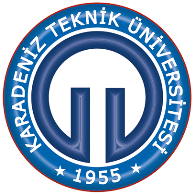 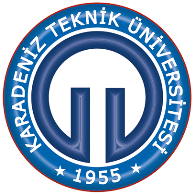 …………………………………. BÖLÜM BAŞKANLIĞINA	Bölümünüz ………….. numaralı öğrencisiyim. Aşağıda bilgilerini belirttiğim yaz öğretimi programında ders almak istiyorum. Dilekçe ve eklerinde verdiğim bilgi ve evrakların doğruluğunu taahhüt eder, derslerin uygunluğunun belirlenerek tarafıma bildirilmesini arz ederim.…/…/201..(Ad Soyad, imza)Ekler:Yaz okulu programına ait akademik takvim (…. sayfa)Ders içerikleri (…. sayfa) *Denklik başvurusunda ders içerikleri onaylı yada onaysız olabilir. Yaz okulunda ders geçildikten sonra ders alınan üniversite tarafından “aslı gibidir” olduğu onaylanmış ders içeriği getirmesi zorunludur.T.C.KARADENİZ TEKNİK ÜNİVERSİTESİİktisadi ve İdari Bilimler FakültesiYAZ ÖĞRETİMİNDE DİĞER ÜNİVERSİTELERDEN DERS ALMA BAŞVURU FORMUAdı Soyadı :Öğrenci No:Öğrenci No:Öğrenci No:Öğrenci No:Öğrenci No:Öğrenci No:TC No: Sınıf          : Sınıf          :GündüzGündüz GeceKayıt Yılı     :Kayıt Yılı     :Kayıt Yılı     :Kayıt Şekli:         LYSKayıt Şekli:         LYSKayıt Şekli:         LYS   DGS Yatay Geçiş Yatay Geçişe-posta:Telefon No:Adres            :Adres            :Adres            :Adres            :Adres            :Adres            :Adres            :Adres            :Adres            :KTÜ’de Başarısız Olunan ve Yaz Okulunda Alınmak İstenen DerslerKTÜ’de Başarısız Olunan ve Yaz Okulunda Alınmak İstenen DerslerDers Almak İstediğim Yaz Öğretim Programının BulunduğuDers Almak İstediğim Yaz Öğretim Programının BulunduğuDers Almak İstediğim Yaz Öğretim Programının BulunduğuDers Almak İstediğim Yaz Öğretim Programının BulunduğuKTÜ’de Başarısız Olunan ve Yaz Okulunda Alınmak İstenen DerslerKTÜ’de Başarısız Olunan ve Yaz Okulunda Alınmak İstenen DerslerDış ÜniversiteKTÜ’de Başarısız Olunan ve Yaz Okulunda Alınmak İstenen DerslerKTÜ’de Başarısız Olunan ve Yaz Okulunda Alınmak İstenen DerslerYaz Öğretim Programından Almak İstediği Derslerin Yaz Öğretim Programından Almak İstediği Derslerin Yaz Öğretim Programından Almak İstediği Derslerin Yaz Öğretim Programından Almak İstediği Derslerin KoduDersin AdıDışardan Ders Alınacak Fakülte ve BölümDışardan Ders Alınacak Fakülte ve BölümDışardan Alınmak İstenen Dersin AdıKredisi/ Ders Saati